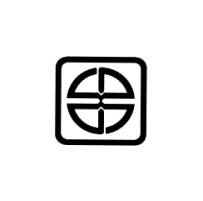 دانشکدهدانشکدهدانشکدهپزشکی    دندانپزشکی   پرستاری   پیراپزشکی    توانبخشی     بهداشت   تغذیه و علوم غذایی پزشکی    دندانپزشکی   پرستاری   پیراپزشکی    توانبخشی     بهداشت   تغذیه و علوم غذایی پزشکی    دندانپزشکی   پرستاری   پیراپزشکی    توانبخشی     بهداشت   تغذیه و علوم غذایی پزشکی    دندانپزشکی   پرستاری   پیراپزشکی    توانبخشی     بهداشت   تغذیه و علوم غذایی پزشکی    دندانپزشکی   پرستاری   پیراپزشکی    توانبخشی     بهداشت   تغذیه و علوم غذایی پزشکی    دندانپزشکی   پرستاری   پیراپزشکی    توانبخشی     بهداشت   تغذیه و علوم غذایی پزشکی    دندانپزشکی   پرستاری   پیراپزشکی    توانبخشی     بهداشت   تغذیه و علوم غذایی پزشکی    دندانپزشکی   پرستاری   پیراپزشکی    توانبخشی     بهداشت   تغذیه و علوم غذایی پزشکی    دندانپزشکی   پرستاری   پیراپزشکی    توانبخشی     بهداشت   تغذیه و علوم غذایی پزشکی    دندانپزشکی   پرستاری   پیراپزشکی    توانبخشی     بهداشت   تغذیه و علوم غذایی پزشکی    دندانپزشکی   پرستاری   پیراپزشکی    توانبخشی     بهداشت   تغذیه و علوم غذایی گروه آموزشی گروه آموزشی گروه آموزشی فیزیوتراپیفیزیوتراپیفیزیوتراپیفیزیوتراپیفیزیوتراپیفیزیوتراپیفیزیوتراپیفیزیوتراپیفیزیوتراپیفیزیوتراپیفیزیوتراپیرشته/گرایشرشته/گرایشرشته/گرایشفیزیوتراپیفیزیوتراپیفیزیوتراپیفیزیوتراپیفیزیوتراپیفیزیوتراپیفیزیوتراپیفیزیوتراپیفیزیوتراپیفیزیوتراپیفیزیوتراپیمقطع تحصیلی فراگیرانمقطع تحصیلی فراگیرانمقطع تحصیلی فراگیرانکاردانی                        کارشناسی پیوسته          کارشناسی ناپیوسته             کارشناسی ارشد                                  دکترای حرفه ای            دکترای تخصصی کاردانی                        کارشناسی پیوسته          کارشناسی ناپیوسته             کارشناسی ارشد                                  دکترای حرفه ای            دکترای تخصصی کاردانی                        کارشناسی پیوسته          کارشناسی ناپیوسته             کارشناسی ارشد                                  دکترای حرفه ای            دکترای تخصصی کاردانی                        کارشناسی پیوسته          کارشناسی ناپیوسته             کارشناسی ارشد                                  دکترای حرفه ای            دکترای تخصصی کاردانی                        کارشناسی پیوسته          کارشناسی ناپیوسته             کارشناسی ارشد                                  دکترای حرفه ای            دکترای تخصصی کاردانی                        کارشناسی پیوسته          کارشناسی ناپیوسته             کارشناسی ارشد                                  دکترای حرفه ای            دکترای تخصصی کاردانی                        کارشناسی پیوسته          کارشناسی ناپیوسته             کارشناسی ارشد                                  دکترای حرفه ای            دکترای تخصصی کاردانی                        کارشناسی پیوسته          کارشناسی ناپیوسته             کارشناسی ارشد                                  دکترای حرفه ای            دکترای تخصصی کاردانی                        کارشناسی پیوسته          کارشناسی ناپیوسته             کارشناسی ارشد                                  دکترای حرفه ای            دکترای تخصصی کاردانی                        کارشناسی پیوسته          کارشناسی ناپیوسته             کارشناسی ارشد                                  دکترای حرفه ای            دکترای تخصصی کاردانی                        کارشناسی پیوسته          کارشناسی ناپیوسته             کارشناسی ارشد                                  دکترای حرفه ای            دکترای تخصصی عنوان واحد درسیعنوان واحد درسیعنوان واحد درسیکارآموزی و کارورزی در عرصهکارآموزی و کارورزی در عرصهکارآموزی و کارورزی در عرصهکارآموزی و کارورزی در عرصهکارآموزی و کارورزی در عرصهکارآموزی و کارورزی در عرصهکارآموزی و کارورزی در عرصهکارآموزی و کارورزی در عرصهکارآموزی و کارورزی در عرصهکارآموزی و کارورزی در عرصهکارآموزی و کارورزی در عرصهنوع واحد درسینوع واحد درسینوع واحد درسیتئوری          عملی󠇏              کارآموزی            کارورزی         تئوری          عملی󠇏              کارآموزی            کارورزی         تئوری          عملی󠇏              کارآموزی            کارورزی         تئوری          عملی󠇏              کارآموزی            کارورزی         تئوری          عملی󠇏              کارآموزی            کارورزی         تئوری          عملی󠇏              کارآموزی            کارورزی         تئوری          عملی󠇏              کارآموزی            کارورزی         تئوری          عملی󠇏              کارآموزی            کارورزی         تئوری          عملی󠇏              کارآموزی            کارورزی         تئوری          عملی󠇏              کارآموزی            کارورزی         تئوری          عملی󠇏              کارآموزی            کارورزی         تعداد واحد/ ساعتتعداد واحد/ ساعتتعداد واحد/ ساعتتعداد واحد: 10           زمان (ساعت): 339تعداد واحد: 10           زمان (ساعت): 339تعداد واحد: 10           زمان (ساعت): 339تعداد واحد: 10           زمان (ساعت): 339تعداد واحد: 10           زمان (ساعت): 339تعداد واحد: 10           زمان (ساعت): 339تعداد واحد: 10           زمان (ساعت): 339تعداد واحد: 10           زمان (ساعت): 339تعداد واحد: 10           زمان (ساعت): 339تعداد واحد: 10           زمان (ساعت): 339تعداد واحد: 10           زمان (ساعت): 339کد درسکد درسکد درسپیش نیاز/هم نیاز پیش نیاز/هم نیاز پیش نیاز/هم نیاز نام و نام خانوادگی مدرس / مدرسین نام و نام خانوادگی مدرس / مدرسین نام و نام خانوادگی مدرس / مدرسین سیروس تقی زاده دلخوشسیروس تقی زاده دلخوشسیروس تقی زاده دلخوشسیروس تقی زاده دلخوشسیروس تقی زاده دلخوشسیروس تقی زاده دلخوشسیروس تقی زاده دلخوشسیروس تقی زاده دلخوشسیروس تقی زاده دلخوشسیروس تقی زاده دلخوشسیروس تقی زاده دلخوشرشته تحصیلی مدرس رشته تحصیلی مدرس رشته تحصیلی مدرس فیزیوتراپیفیزیوتراپیفیزیوتراپیفیزیوتراپیفیزیوتراپیفیزیوتراپیفیزیوتراپیفیزیوتراپیفیزیوتراپیفیزیوتراپیفیزیوتراپیمقطع تحصیلی مدرس مقطع تحصیلی مدرس مقطع تحصیلی مدرس دکترای تخصصیدکترای تخصصیدکترای تخصصیدکترای تخصصیدکترای تخصصیدکترای تخصصیدکترای تخصصیدکترای تخصصیدکترای تخصصیدکترای تخصصیدکترای تخصصیرتبه علمیرتبه علمیرتبه علمیاستادیاراستادیاراستادیاراستادیاراستادیاراستادیاراستادیاراستادیاراستادیاراستادیاراستادیارپست الکترونیکپست الکترونیکپست الکترونیکcyrustaghizadeh@yahoo.comcyrustaghizadeh@yahoo.comcyrustaghizadeh@yahoo.comcyrustaghizadeh@yahoo.comcyrustaghizadeh@yahoo.comcyrustaghizadeh@yahoo.comcyrustaghizadeh@yahoo.comcyrustaghizadeh@yahoo.comcyrustaghizadeh@yahoo.comcyrustaghizadeh@yahoo.comcyrustaghizadeh@yahoo.comآدرس / شماره تماسآدرس / شماره تماسآدرس / شماره تماس0912816831009128168310091281683100912816831009128168310091281683100912816831009128168310091281683100912816831009128168310اهداف کلی(شرح توصیف درس)اهداف کلی(شرح توصیف درس)اهداف کلی(شرح توصیف درس)آشنایی دانشجویان با اصول ارزیابی و تشخیص و درمان بیماران عضلانی، اسکلتی، و عصبیآشنایی دانشجویان با اصول ارزیابی و تشخیص و درمان بیماران عضلانی، اسکلتی، و عصبیآشنایی دانشجویان با اصول ارزیابی و تشخیص و درمان بیماران عضلانی، اسکلتی، و عصبیآشنایی دانشجویان با اصول ارزیابی و تشخیص و درمان بیماران عضلانی، اسکلتی، و عصبیآشنایی دانشجویان با اصول ارزیابی و تشخیص و درمان بیماران عضلانی، اسکلتی، و عصبیآشنایی دانشجویان با اصول ارزیابی و تشخیص و درمان بیماران عضلانی، اسکلتی، و عصبیآشنایی دانشجویان با اصول ارزیابی و تشخیص و درمان بیماران عضلانی، اسکلتی، و عصبیآشنایی دانشجویان با اصول ارزیابی و تشخیص و درمان بیماران عضلانی، اسکلتی، و عصبیآشنایی دانشجویان با اصول ارزیابی و تشخیص و درمان بیماران عضلانی، اسکلتی، و عصبیآشنایی دانشجویان با اصول ارزیابی و تشخیص و درمان بیماران عضلانی، اسکلتی، و عصبیآشنایی دانشجویان با اصول ارزیابی و تشخیص و درمان بیماران عضلانی، اسکلتی، و عصبیاهداف اختصاصیاهداف اختصاصیاهداف اختصاصیافزایش توانایی فراگیران در ارزیابی و تشخیص و درمان بیماران عضلانیافزایش توانایی فراگیران در ارزیابی و تشخیص و درمان بیماران اسکلتیافزایش توانایی فراگیران در ارزیابی و تشخیص و درمان بیماران عصبیافزایش توانایی فراگیران در ارزیابی و تشخیص و درمان بیماران عضلانیافزایش توانایی فراگیران در ارزیابی و تشخیص و درمان بیماران اسکلتیافزایش توانایی فراگیران در ارزیابی و تشخیص و درمان بیماران عصبیافزایش توانایی فراگیران در ارزیابی و تشخیص و درمان بیماران عضلانیافزایش توانایی فراگیران در ارزیابی و تشخیص و درمان بیماران اسکلتیافزایش توانایی فراگیران در ارزیابی و تشخیص و درمان بیماران عصبیافزایش توانایی فراگیران در ارزیابی و تشخیص و درمان بیماران عضلانیافزایش توانایی فراگیران در ارزیابی و تشخیص و درمان بیماران اسکلتیافزایش توانایی فراگیران در ارزیابی و تشخیص و درمان بیماران عصبیافزایش توانایی فراگیران در ارزیابی و تشخیص و درمان بیماران عضلانیافزایش توانایی فراگیران در ارزیابی و تشخیص و درمان بیماران اسکلتیافزایش توانایی فراگیران در ارزیابی و تشخیص و درمان بیماران عصبیافزایش توانایی فراگیران در ارزیابی و تشخیص و درمان بیماران عضلانیافزایش توانایی فراگیران در ارزیابی و تشخیص و درمان بیماران اسکلتیافزایش توانایی فراگیران در ارزیابی و تشخیص و درمان بیماران عصبیافزایش توانایی فراگیران در ارزیابی و تشخیص و درمان بیماران عضلانیافزایش توانایی فراگیران در ارزیابی و تشخیص و درمان بیماران اسکلتیافزایش توانایی فراگیران در ارزیابی و تشخیص و درمان بیماران عصبیافزایش توانایی فراگیران در ارزیابی و تشخیص و درمان بیماران عضلانیافزایش توانایی فراگیران در ارزیابی و تشخیص و درمان بیماران اسکلتیافزایش توانایی فراگیران در ارزیابی و تشخیص و درمان بیماران عصبیافزایش توانایی فراگیران در ارزیابی و تشخیص و درمان بیماران عضلانیافزایش توانایی فراگیران در ارزیابی و تشخیص و درمان بیماران اسکلتیافزایش توانایی فراگیران در ارزیابی و تشخیص و درمان بیماران عصبیافزایش توانایی فراگیران در ارزیابی و تشخیص و درمان بیماران عضلانیافزایش توانایی فراگیران در ارزیابی و تشخیص و درمان بیماران اسکلتیافزایش توانایی فراگیران در ارزیابی و تشخیص و درمان بیماران عصبیافزایش توانایی فراگیران در ارزیابی و تشخیص و درمان بیماران عضلانیافزایش توانایی فراگیران در ارزیابی و تشخیص و درمان بیماران اسکلتیافزایش توانایی فراگیران در ارزیابی و تشخیص و درمان بیماران عصبیپیامدهای یادگیری : پیامدهای یادگیری : پیامدهای یادگیری : حیطه شناختیحیطه شناختیحیطه شناختیحیطه شناختیحیطه عاطفیحیطه عاطفیحیطه عاطفیحیطه عاطفیحیطه روانی حرکتیحیطه روانی حرکتیحیطه روانی حرکتیپیامدهای یادگیری : پیامدهای یادگیری : پیامدهای یادگیری : ***********روش های تدریسروش های تدریسروش های تدریسسخنرانی و تدریس توسط استاد   سخنرانی و تدریس توسط استاد   سخنرانی و تدریس توسط استاد   سخنرانی و تدریس توسط استاد   سخنرانی توسط دانشجو     سخنرانی توسط دانشجو     سخنرانی توسط دانشجو     سخنرانی توسط دانشجو     نمایش عملی      نمایش عملی      روش های تدریسروش های تدریسروش های تدریسپرسش و پاسخ     پرسش و پاسخ     پرسش و پاسخ     پرسش و پاسخ     یادگیری مبتنی بر حل مسئله(PBL) یادگیری مبتنی بر حل مسئله(PBL) یادگیری مبتنی بر حل مسئله(PBL) یادگیری مبتنی بر حل مسئله(PBL) کارگاه آموزشی   کارگاه آموزشی   روش های تدریسروش های تدریسروش های تدریسبحث گروهی         بحث گروهی         بحث گروهی         بحث گروهی         بیمار شبیه سازی شده         بیمار شبیه سازی شده         بیمار شبیه سازی شده         بیمار شبیه سازی شده         یادگیری مبتنی بر تیم (TBL) یادگیری مبتنی بر تیم (TBL) روش های تدریسروش های تدریسروش های تدریسایفای نقش          ایفای نقش          ایفای نقش          ایفای نقش          Bedside teaching          Bedside teaching          Bedside teaching          Bedside teaching          آموزش مجازی   آموزش مجازی   روش های تدریسروش های تدریسروش های تدریسنقشه مفهومی  Concept Map نقشه مفهومی  Concept Map نقشه مفهومی  Concept Map نقشه مفهومی  Concept Map یادگیری مبتنی برپروژه   Project-Based Learning     یادگیری مبتنی برپروژه   Project-Based Learning     یادگیری مبتنی برپروژه   Project-Based Learning     یادگیری مبتنی برپروژه   Project-Based Learning     یادگیری مبتنی برپروژه   Project-Based Learning     یادگیری مبتنی برپروژه   Project-Based Learning     روش های تدریسروش های تدریسروش های تدریسسایر ( لطفا قید نمایید ) : سایر ( لطفا قید نمایید ) : سایر ( لطفا قید نمایید ) : سایر ( لطفا قید نمایید ) : سایر ( لطفا قید نمایید ) : سایر ( لطفا قید نمایید ) : سایر ( لطفا قید نمایید ) : سایر ( لطفا قید نمایید ) : سایر ( لطفا قید نمایید ) : سایر ( لطفا قید نمایید ) : ضوابط آموزشی و سیاست های  مدیریتی کلاسضوابط آموزشی و سیاست های  مدیریتی کلاسضوابط آموزشی و سیاست های  مدیریتی کلاسحضور و غیاب          تکالیف کلاسی       امتحانات            اخلاق دانشجویی سایر:حضور و غیاب          تکالیف کلاسی       امتحانات            اخلاق دانشجویی سایر:حضور و غیاب          تکالیف کلاسی       امتحانات            اخلاق دانشجویی سایر:حضور و غیاب          تکالیف کلاسی       امتحانات            اخلاق دانشجویی سایر:حضور و غیاب          تکالیف کلاسی       امتحانات            اخلاق دانشجویی سایر:حضور و غیاب          تکالیف کلاسی       امتحانات            اخلاق دانشجویی سایر:حضور و غیاب          تکالیف کلاسی       امتحانات            اخلاق دانشجویی سایر:حضور و غیاب          تکالیف کلاسی       امتحانات            اخلاق دانشجویی سایر:حضور و غیاب          تکالیف کلاسی       امتحانات            اخلاق دانشجویی سایر:حضور و غیاب          تکالیف کلاسی       امتحانات            اخلاق دانشجویی سایر:منابع اصلی درس : تمامی منابع رشته فیزیوتراپیمنابع اصلی درس : تمامی منابع رشته فیزیوتراپیمنابع اصلی درس : تمامی منابع رشته فیزیوتراپیمنابع اصلی درس : تمامی منابع رشته فیزیوتراپیمنابع اصلی درس : تمامی منابع رشته فیزیوتراپیمنابع اصلی درس : تمامی منابع رشته فیزیوتراپیمنابع اصلی درس : تمامی منابع رشته فیزیوتراپیمنابع اصلی درس : تمامی منابع رشته فیزیوتراپیمنابع اصلی درس : تمامی منابع رشته فیزیوتراپیمنابع اصلی درس : تمامی منابع رشته فیزیوتراپیمنابع اصلی درس : تمامی منابع رشته فیزیوتراپیمنابع اصلی درس : تمامی منابع رشته فیزیوتراپیمنابع اصلی درس : تمامی منابع رشته فیزیوتراپیمنابع اصلی درس : تمامی منابع رشته فیزیوتراپیمنابع اصلی درس : تمامی منابع رشته فیزیوتراپیبرنامه عناوین درس در هر دوره برنامه عناوین درس در هر دوره برنامه عناوین درس در هر دوره برنامه عناوین درس در هر دوره برنامه عناوین درس در هر دوره برنامه عناوین درس در هر دوره برنامه عناوین درس در هر دوره برنامه عناوین درس در هر دوره برنامه عناوین درس در هر دوره برنامه عناوین درس در هر دوره برنامه عناوین درس در هر دوره برنامه عناوین درس در هر دوره برنامه عناوین درس در هر دوره برنامه عناوین درس در هر دوره برنامه عناوین درس در هر دوره شماره جلسهعناوین کلی درس در هر جلسه عناوین کلی درس در هر جلسه عناوین کلی درس در هر جلسه تاریخ ارائهساعت ارائهساعت ارائهساعت ارائهروش تدریسمواد و وسایل آموزشی مواد و وسایل آموزشی مواد و وسایل آموزشی روش ارزشیابیروش ارزشیابیروش ارزشیابی1روز شنبه هر هفتهروز شنبه هر هفتهروز شنبه هر هفته19/11/98 الی 31/3/997/30-12/307/30-12/307/30-12/30سخنرانی توسط استاد و دانشجوو نمایش عملی ارزیابی و درماندستگاههای فیزیوتراپیبیمارو درمانگردستگاههای فیزیوتراپیبیمارو درمانگردستگاههای فیزیوتراپیبیمارو درمانگرمشاهده عملکردو پرسش و پاسخمشاهده عملکردو پرسش و پاسخمشاهده عملکردو پرسش و پاسخ2روز دوشنبه هر هفتهروز دوشنبه هر هفتهروز دوشنبه هر هفته19/11/98 الی 31/3/997/30-12/307/30-12/307/30-12/30سخنرانی توسط استاد و دانشجوو نمایش عملی ارزیابی و درماندستگاههای فیزیوتراپیبیمارو درمانگردستگاههای فیزیوتراپیبیمارو درمانگردستگاههای فیزیوتراپیبیمارو درمانگرمشاهده عملکردو پرسش و پاسخمشاهده عملکردو پرسش و پاسخمشاهده عملکردو پرسش و پاسخ3روز سه شنبه هر هفتهروز سه شنبه هر هفتهروز سه شنبه هر هفته19/11/98 الی 31/3/997/30-12/307/30-12/307/30-12/30سخنرانی توسط استاد و دانشجوو نمایش عملی ارزیابی و درماندستگاههای فیزیوتراپیبیمارو درمانگردستگاههای فیزیوتراپیبیمارو درمانگردستگاههای فیزیوتراپیبیمارو درمانگرمشاهده عملکردو پرسش و پاسخمشاهده عملکردو پرسش و پاسخمشاهده عملکردو پرسش و پاسخ4روز چهار شنبه هر هفتهروز چهار شنبه هر هفتهروز چهار شنبه هر هفته19/11/98 الی 31/3/997/30-12/307/30-12/307/30-12/30سخنرانی توسط استاد و دانشجوو نمایش عملی ارزیابی و درماندستگاههای فیزیوتراپیبیمارو درمانگردستگاههای فیزیوتراپیبیمارو درمانگردستگاههای فیزیوتراپیبیمارو درمانگرمشاهده عملکردو پرسش و پاسخمشاهده عملکردو پرسش و پاسخمشاهده عملکردو پرسش و پاسخ567891011121314151617تاریخ امتحان میان ترم: تاریخ امتحان میان ترم: تاریخ امتحان میان ترم: تاریخ امتحان میان ترم: تاریخ امتحان میان ترم: تاریخ امتحان میان ترم: تاریخ امتحان میان ترم: تاریخ امتحان میان ترم: تاریخ امتحان پایان ترم:تاریخ امتحان پایان ترم:تاریخ امتحان پایان ترم:تاریخ امتحان پایان ترم:تاریخ امتحان پایان ترم:تاریخ امتحان پایان ترم:تاریخ امتحان پایان ترم:* توجه : لطفا روش ارزشیابی  ( شماره مربوطه ذیل  )  به تفکیک  عناوین درس را در جدول فوق در ستون مربوطه قید گردد .* توجه : لطفا روش ارزشیابی  ( شماره مربوطه ذیل  )  به تفکیک  عناوین درس را در جدول فوق در ستون مربوطه قید گردد .* توجه : لطفا روش ارزشیابی  ( شماره مربوطه ذیل  )  به تفکیک  عناوین درس را در جدول فوق در ستون مربوطه قید گردد .* توجه : لطفا روش ارزشیابی  ( شماره مربوطه ذیل  )  به تفکیک  عناوین درس را در جدول فوق در ستون مربوطه قید گردد .* توجه : لطفا روش ارزشیابی  ( شماره مربوطه ذیل  )  به تفکیک  عناوین درس را در جدول فوق در ستون مربوطه قید گردد .* توجه : لطفا روش ارزشیابی  ( شماره مربوطه ذیل  )  به تفکیک  عناوین درس را در جدول فوق در ستون مربوطه قید گردد .* توجه : لطفا روش ارزشیابی  ( شماره مربوطه ذیل  )  به تفکیک  عناوین درس را در جدول فوق در ستون مربوطه قید گردد .* توجه : لطفا روش ارزشیابی  ( شماره مربوطه ذیل  )  به تفکیک  عناوین درس را در جدول فوق در ستون مربوطه قید گردد .* توجه : لطفا روش ارزشیابی  ( شماره مربوطه ذیل  )  به تفکیک  عناوین درس را در جدول فوق در ستون مربوطه قید گردد .* توجه : لطفا روش ارزشیابی  ( شماره مربوطه ذیل  )  به تفکیک  عناوین درس را در جدول فوق در ستون مربوطه قید گردد .* توجه : لطفا روش ارزشیابی  ( شماره مربوطه ذیل  )  به تفکیک  عناوین درس را در جدول فوق در ستون مربوطه قید گردد .* توجه : لطفا روش ارزشیابی  ( شماره مربوطه ذیل  )  به تفکیک  عناوین درس را در جدول فوق در ستون مربوطه قید گردد .* توجه : لطفا روش ارزشیابی  ( شماره مربوطه ذیل  )  به تفکیک  عناوین درس را در جدول فوق در ستون مربوطه قید گردد .* توجه : لطفا روش ارزشیابی  ( شماره مربوطه ذیل  )  به تفکیک  عناوین درس را در جدول فوق در ستون مربوطه قید گردد .* توجه : لطفا روش ارزشیابی  ( شماره مربوطه ذیل  )  به تفکیک  عناوین درس را در جدول فوق در ستون مربوطه قید گردد .روش ارزشیابیروش ارزشیابی1-  آزمون کتبی : الف : تشریحی (  1- گسترده پاسخ     2- کوتاه پاسخ   )      ب :  عینی ( 1- چند گزینه ای   2- جورکردنی    3- صحیح  /غلط )1-  آزمون کتبی : الف : تشریحی (  1- گسترده پاسخ     2- کوتاه پاسخ   )      ب :  عینی ( 1- چند گزینه ای   2- جورکردنی    3- صحیح  /غلط )1-  آزمون کتبی : الف : تشریحی (  1- گسترده پاسخ     2- کوتاه پاسخ   )      ب :  عینی ( 1- چند گزینه ای   2- جورکردنی    3- صحیح  /غلط )1-  آزمون کتبی : الف : تشریحی (  1- گسترده پاسخ     2- کوتاه پاسخ   )      ب :  عینی ( 1- چند گزینه ای   2- جورکردنی    3- صحیح  /غلط )1-  آزمون کتبی : الف : تشریحی (  1- گسترده پاسخ     2- کوتاه پاسخ   )      ب :  عینی ( 1- چند گزینه ای   2- جورکردنی    3- صحیح  /غلط )1-  آزمون کتبی : الف : تشریحی (  1- گسترده پاسخ     2- کوتاه پاسخ   )      ب :  عینی ( 1- چند گزینه ای   2- جورکردنی    3- صحیح  /غلط )1-  آزمون کتبی : الف : تشریحی (  1- گسترده پاسخ     2- کوتاه پاسخ   )      ب :  عینی ( 1- چند گزینه ای   2- جورکردنی    3- صحیح  /غلط )1-  آزمون کتبی : الف : تشریحی (  1- گسترده پاسخ     2- کوتاه پاسخ   )      ب :  عینی ( 1- چند گزینه ای   2- جورکردنی    3- صحیح  /غلط )1-  آزمون کتبی : الف : تشریحی (  1- گسترده پاسخ     2- کوتاه پاسخ   )      ب :  عینی ( 1- چند گزینه ای   2- جورکردنی    3- صحیح  /غلط )1-  آزمون کتبی : الف : تشریحی (  1- گسترده پاسخ     2- کوتاه پاسخ   )      ب :  عینی ( 1- چند گزینه ای   2- جورکردنی    3- صحیح  /غلط )1-  آزمون کتبی : الف : تشریحی (  1- گسترده پاسخ     2- کوتاه پاسخ   )      ب :  عینی ( 1- چند گزینه ای   2- جورکردنی    3- صحیح  /غلط )1-  آزمون کتبی : الف : تشریحی (  1- گسترده پاسخ     2- کوتاه پاسخ   )      ب :  عینی ( 1- چند گزینه ای   2- جورکردنی    3- صحیح  /غلط )1-  آزمون کتبی : الف : تشریحی (  1- گسترده پاسخ     2- کوتاه پاسخ   )      ب :  عینی ( 1- چند گزینه ای   2- جورکردنی    3- صحیح  /غلط )روش ارزشیابیروش ارزشیابی2- مشاهده عملکرد (چک لیست)2- مشاهده عملکرد (چک لیست)2- مشاهده عملکرد (چک لیست)2- مشاهده عملکرد (چک لیست)3- انجام تکالیف عملی و پروژه3- انجام تکالیف عملی و پروژه3- انجام تکالیف عملی و پروژه3- انجام تکالیف عملی و پروژه4- مصاحبه(شفاهی)4- مصاحبه(شفاهی)4- مصاحبه(شفاهی)4- مصاحبه(شفاهی)4- مصاحبه(شفاهی)روش ارزشیابیروش ارزشیابی5- مشارکت کلاسی5- مشارکت کلاسی5- مشارکت کلاسی5- مشارکت کلاسی6- آزمون (کوئیز)6- آزمون (کوئیز)6- آزمون (کوئیز)6- آزمون (کوئیز)7 - سایر ( لطفا قید نمایید )7 - سایر ( لطفا قید نمایید )7 - سایر ( لطفا قید نمایید )7 - سایر ( لطفا قید نمایید )7 - سایر ( لطفا قید نمایید )تاریخ تکمیل فرم : 19/11/98                                                                   امضاء: دکتر سیروس تقی زاده دلخوش                                                             تاریخ تکمیل فرم : 19/11/98                                                                   امضاء: دکتر سیروس تقی زاده دلخوش                                                             تاریخ تکمیل فرم : 19/11/98                                                                   امضاء: دکتر سیروس تقی زاده دلخوش                                                             تاریخ تکمیل فرم : 19/11/98                                                                   امضاء: دکتر سیروس تقی زاده دلخوش                                                             تاریخ تکمیل فرم : 19/11/98                                                                   امضاء: دکتر سیروس تقی زاده دلخوش                                                             تاریخ تکمیل فرم : 19/11/98                                                                   امضاء: دکتر سیروس تقی زاده دلخوش                                                             تاریخ تکمیل فرم : 19/11/98                                                                   امضاء: دکتر سیروس تقی زاده دلخوش                                                             تاریخ تکمیل فرم : 19/11/98                                                                   امضاء: دکتر سیروس تقی زاده دلخوش                                                             تاریخ تکمیل فرم : 19/11/98                                                                   امضاء: دکتر سیروس تقی زاده دلخوش                                                             تاریخ تکمیل فرم : 19/11/98                                                                   امضاء: دکتر سیروس تقی زاده دلخوش                                                             تاریخ تکمیل فرم : 19/11/98                                                                   امضاء: دکتر سیروس تقی زاده دلخوش                                                             تاریخ تکمیل فرم : 19/11/98                                                                   امضاء: دکتر سیروس تقی زاده دلخوش                                                             تاریخ تکمیل فرم : 19/11/98                                                                   امضاء: دکتر سیروس تقی زاده دلخوش                                                             تاریخ تکمیل فرم : 19/11/98                                                                   امضاء: دکتر سیروس تقی زاده دلخوش                                                             تاریخ تکمیل فرم : 19/11/98                                                                   امضاء: دکتر سیروس تقی زاده دلخوش                                                             